КАРАР                                                                                  РЕШЕНИЕ3 март 2023 й.                              №  61- 5                              3 марта 2023 г.Об утверждении Положения о порядке принятия, учета и оформления выморочного имущества, находящегося на территории  сельского поселения Саннинскийсельсовет муниципального района Благовещенский район Республики Башкортостан Руководствуясь Гражданским кодексом Российской Федерации ст. 125, 1151 ,  Федеральным законом от 06.10.2003 № 131-ФЗ «Об общих принципах организации местного самоуправления в Российской Федерации», Уставом сельского поселения Саннинский    сельсовет муниципального района Благовещенский район Республики Башкортостан, Совет сельского поселения Саннинский сельсовет муниципального района Благовещенский район Республики БашкортостанРЕШИЛ:1.Утвердить прилагаемое Положение о порядке принятия, учета и оформления выморочного имущества, находящегося на территории  сельского поселения Саннинский сельсовет муниципального района Благовещенский район Республики Башкортостан.2. Настоящее решение обнародовать на информационном стенде в здании администрации сельского поселения Саннинский сельсовет муниципального района Благовещенский район Республики Башкортостан по адресу: с.Саннинское, ул. Школьная,37/1 и на официальном сайте в сети «Интернет».3. Контроль за настоящим решением возложить на постоянную комиссию по бюджету, налогам, вопросам муниципальной собственности, по земельным вопросам, социально-гуманитарным вопросам, по развитию предпринимательства, благоустройству и экологии Совета сельского поселения Саннинский сельсовет муниципального района Благовещенский район Республики Башкортостан Глава сельского поселенияСаннинский сельсовет                                                         К.Ю.ЛеонтьевУтверждено:решением Совета сельского поселенияСаннинский сельсовет муниципального района Благовещенский район Республики БашкортостанОт 03.03.2023 № 61-5Положение о порядке принятия, учета и оформлениявыморочного имущества находящегося на территории сельского поселения Саннинский сельсовет муниципального района Благовещенский  район Республики Башкортостан1. Положение о порядке принятия, учета и оформления выморочного имущества в собственность сельского поселения Саннинский сельсовет муниципального района Благовенщенский район Республики Башкортостан (далее — Порядок) разработано в соответствии с Гражданским кодексом Российской Федерации, на основании Федерального закона Российской Федерации от 06.10.2003 №131-ФЗ «Об общих принципах организации местного самоуправления в Российской Федерации», Устава сельского поселения Саннинский сельсовет муниципального района Благовещенский район Республики Башкортостан в целях своевременного выявления и принятия в муниципальную собственность следующего выморочного имущества, находящегося на территории сельского поселения Саннинский сельсовет муниципального района Благовещенский район Республики Башкортостан:— жилое помещение ( жилой дом, часть жилого дома, квартира, часть квартиры, комната);— земельный участок, а также расположенные на нем здания, сооружения, иные объекты недвижимого имущества;— доля в праве общей долевой собственности на указанные в абзацах втором и третьем настоящего пункта объекты недвижимого имущества.2. Порядок распространяется на находящиеся на территории муниципального образования жилые помещения, в том числе квартиры, жилые дома (части жилых домов), земельные участки, а также расположенные на них здания, сооружения и иные объекты недвижимого имущества и доли в праве на них, переходящие по праву наследования по закону в собственность сельского поселения Саннинский сельсовет муниципального района Благовещенский район Республики Башкортостан.3. К жилым помещениям, земельным участкам, а также расположенным на них зданиям, сооружениям и иным объектам недвижимого имущества, переходящим в порядке наследования по закону в собственность (далее — выморочное имущество), относятся жилые помещения, земельные участки, а также расположенные на них здания, сооружения, иные объекты недвижимого имущества, доли в праве на них, принадлежащие гражданам на праве собственности и освобождающиеся после их смерти, при отсутствии у умершего гражданина наследников как по закону, так и по завещанию, либо если никто из наследников не имеет права наследовать или все наследники отстранены от наследования, либо никто из наследников не принял наследства, либо все наследники отказались от наследства и при этом никто из них не указал, что отказывается в пользу другого наследника.4. Выявление выморочного имущества осуществляется администрацией сельского поселения Саннинский сельсовет муниципального района Благовещенский район Республики Башкортостан (далее – администрация поселения). Организации и физические лица вправе информировать администрацию поселения о фактах выявления выморочного имущества.5. В случае выявления факта смерти гражданина, имевшего на праве собственности жилое помещение, земельный участок, долю в праве на них, находящиеся на территории муниципального образования, при отсутствии у умершего гражданина наследников, информация о выявлении выморочного имущества направляется в администрацию поселения в письменном виде. Должностное лицо администрации поселения не позднее 3 рабочих дней со дня получения такой информации заносит сведения об имуществе в журнал учета объектов недвижимого имущества, имеющих признаки выморочного имущества, который ведется администрацией поселения на бумажном носителе по форме согласно приложению 1 к настоящему Порядку.6. Администрация поселения в 15-дневный срок со дня получения письменной информации о наличии на территории муниципального образования выморочного имущества осуществляет осмотр внешнего состояния объекта и составляет акт его обследования. Осмотр выморочного имущества осуществляется комиссией, созданной администрацией поселения. Состав комиссии утверждается постановлением администрации поселения в количестве от 3 до 5 человек, комиссия формируется из сотрудников администрации поселения и депутатов Совета сельского поселения Саннинский сельсовет муниципального района Благовещенский  район Республики Башкортостан.7. В случае возможности свободного доступа внутрь осматриваемого объекта недвижимого имущества в акте обследования отражаются сведения о внутреннем состоянии такого объекта. 8. При наличии фактических признаков, позволяющих оценить обследованный объект как выморочное имущество, администрация поселения в 30-дневный срок со дня составления акта обследования принимает меры по установлению наследников на указанное имущество, в том числе:а) обеспечивает размещение в местах обнародования, а также на официальном сайте органов местного самоуправления сельского поселения Саннинский сельсовет муниципального района Благовещенский район Республики Башкортостан в информационно-телекоммуникационной сети «Интернет» объявления о необходимости явки лица, считающим себя наследником или имеющим на него права, в течение 30 дней со дня размещения объявления, с предупреждением о том, что в случае неявки вызываемого лица в отношении указанного объекта будут приняты меры по обращению его в муниципальную собственность;б) обеспечивает получение выписки из ЕГРН об основных характеристиках и зарегистрированных правах на объект недвижимого имущества и земельный участок, на котором расположен такой объект;в) обеспечивает получение справки органа, осуществляющего технический учет объектов недвижимости о зарегистрированных правах на объект недвижимого имущества;г) обеспечивает получение выписок о наличии объекта недвижимости в реестре федерального имущества, государственного имущества Республики Башкортостан и муниципального имущества.9. Оформление права на наследство и действия, направленные на регистрацию права муниципальной собственности на выморочное имущество, осуществляет администрация  сельского поселения.10. По истечении 6 месяцев со дня смерти собственника имущества, обладающего признаками выморочного имущества, администрация поселения подает письменное заявление нотариусу по месту открытия наследства о выдаче свидетельства о праве на наследство.11. Для получения свидетельства о праве на наследство на выморочное имущество, администрация сельского поселения к заявлению прилагает следующий пакет документов:1) документы, подтверждающие полномочия заявителя,2) документы на умершего собственника жилого помещения:— сведения из Единого государственного реестра записей актов гражданского состояния о смерти умершего собственника жилого помещения;3) документы, подтверждающие действия заявителя по факту установления наличия наследников, предусмотренные пунктом 8 настоящего положения;4) документы, подтверждающие состав и место нахождения наследственного имущества:— технический паспорт или справку о наличии, местоположении, составе, физическом износе, оценке недвижимого имущества, выданную органом, осуществляющим технический учет объектов недвижимости;5) документы, подтверждающие право собственности наследодателя на наследственное имущество:а) выписку из ЕГРН об основных характеристиках и зарегистрированных правах на объект недвижимого имущества;б) справка органа, осуществляющего технический учет объектов недвижимости о зарегистрированных правах на объект недвижимого имущества;в) договор о безвозмездной передаче жилого помещения в собственность (при наличии);г) договор купли-продажи недвижимого имущества (при наличии);д) свидетельство о праве на наследство (при наличии);е) постановление о предоставлении земельного участка (при наличии)ж) и другие документы (при наличии).12. Исходя из особенностей конкретного наследственного дела, перечень документов, при необходимости, обусловленной федеральным законодательством, корректируется нотариусом.13. Указанные выше документы направляются нотариусу по месту открытия наследства для оформления свидетельства о праве на наследство.14. В случае отказа в выдаче свидетельства о праве на наследство, по причине отсутствия необходимой информации, администрация сельского поселения обращается с иском в суд о признании имущества выморочным и признании права муниципальной собственности на это имущество.15. После получения свидетельства о праве на наследство на выморочное имущество Администрация сельского поселения :1) предоставляет в орган, осуществляющий государственную регистрацию недвижимое имущество и сделок с ним, документы для государственной регистрации права муниципальной собственности на объект недвижимого имущества;2) обеспечивает включение указанного объекта недвижимого имущества в реестре муниципального имущества.16. Финансирование расходов на выявление и оформление выморочного имущества в муниципальную собственность осуществляется за счет средств бюджета сельского поселения.17. Дальнейшее использование выморочного имущества осуществляется в соответствии с законодательством Российской Федерации и муниципальными правовыми актами органов местного самоуправления сельского поселения Саннинскийсельсовет муниципального района Благовещенский район Республики Башкортостан.18. Охрану выморочного имущества и безопасность существования такого имущества для населения на период с его первоначального обнаружения и до передачи его в пользование, либо собственность третьим лицам в порядке, установленном законодательством, после оформления его в муниципальную собственность обеспечивает администрация сельского поселения.19. В случае выявления имущества, переходящего в порядке наследования по закону в собственность Российской Федерации или Республики Башкортостан, администрация  сельского поселения в течении 30 календарных дней извещает об этом Федеральное агентство по управлению государственным имуществом (Росимущество) или Министерство земельных и имущественных отношений Республики Башкортостан.Приложение 1к Положению о Порядке выявления,учета и оформления выморочногоимущества в муниципальную собственностьФорма журнала учета объектов недвижимого имущества,имеющих признаки выморочного имуществаБАШКОРТОСТАН РЕСПУБЛИКАhЫ БЛАГОВЕЩЕН РАЙОНЫ МУНИЦИПАЛЬ РАЙОНЫНЫН   ҺЫННЫ АУЫЛ СОВЕТЫ БИЛӘМӘhЕ СОВЕТЫРЕСПУБЛИКА  БАШКОРТОСТАНСОВЕТ СЕЛЬСКОГО ПОСЕЛЕНИЯ САННИНСКИЙ СЕЛЬСОВЕТ МУНИЦИПАЛЬНОГО РАЙОНА БЛАГОВЕЩЕНСКИЙ РАЙОНАдрес объекта недвижимого имуществаХарактеристика объекта недвижимого имуществаСобственник объекта недвижимого имущества(Ф.И.О., дата рождения, дата смерти)Источник информации, дата поступления информации Результат12345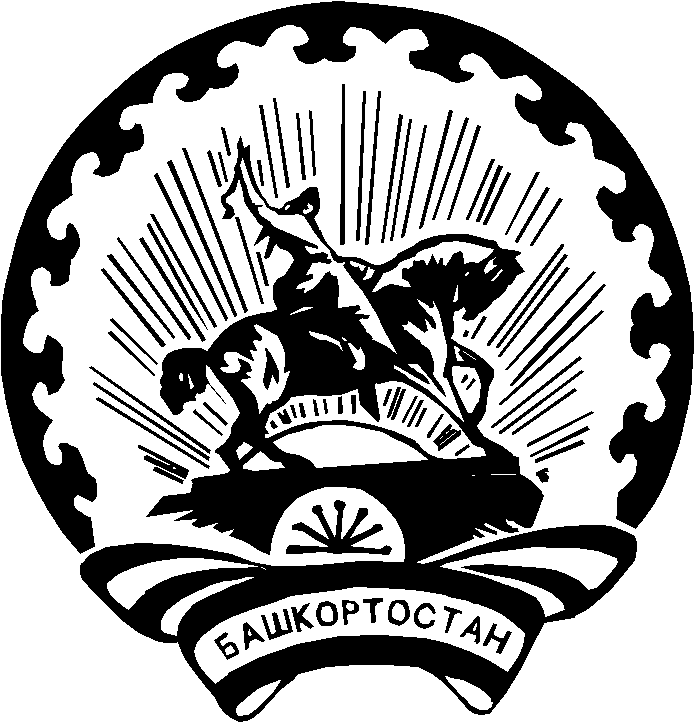 